Publicado en Zaragoza el 18/04/2024 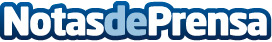 Presentación oficial de FERIAD’IP Edición 2024 en el Ayuntamiento de ZaragozaEl gran punto de encuentro para la innovación en la nueva construcción y la rehabilitación, la creación de espacios más saludables, confortables, sostenibles y reduciendo el consumo energéticoDatos de contacto:Jesús M.ª Sánchez TraversoAD'IP Asociación Española692057356Nota de prensa publicada en: https://www.notasdeprensa.es/presentacion-oficial-de-feriad-ip-edicion-2024 Categorias: Nacional Aragón Eventos Construcción y Materiales Arquitectura http://www.notasdeprensa.es